An das Dezernat 2 - Finanzen -	im HauseAbrechnung eines sonstigen Vorschusses Dessen Verwendung weise ich hiermit mit der als Anlage beigefügten Abrechnung und den zugehörigen Originalbelegen nach.Sachlich richtigDatum, Unterschrift		Name, Vorname des Antragsteller: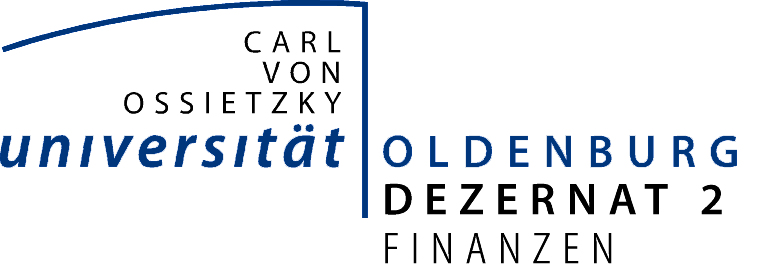 Organisationseinheit:Personalnummer:Telefonnummer/E-Mail-Adresse:Kostenstelle:Finanzstelle:Fonds: Am habe ich einen Vorschuss über  erhalten. Gemäß der beigefügten Abrechnung ist ein Guthaben in Höhe von Gemäß der beigefügten Abrechnung ist ein Guthaben in Höhe von Gemäß der beigefügten Abrechnung ist ein Guthaben in Höhe von Gemäß der beigefügten Abrechnung ist ein Guthaben in Höhe vonentstanden.Dieses habe ich bereits bei der Landessparkasse zu Oldenburg,  IBAN DE46280501000001988112, BIC SLZODE22 überwiesen.Dieses habe ich bereits bei der Landessparkasse zu Oldenburg,  IBAN DE46280501000001988112, BIC SLZODE22 überwiesen.Dieses habe ich bereits bei der Landessparkasse zu Oldenburg,  IBAN DE46280501000001988112, BIC SLZODE22 überwiesen.Dieses habe ich bereits bei der Landessparkasse zu Oldenburg,  IBAN DE46280501000001988112, BIC SLZODE22 überwiesen.Dieses habe ich bereits bei der Landessparkasse zu Oldenburg,  IBAN DE46280501000001988112, BIC SLZODE22 überwiesen.Dieses habe ich bereits bei der Landessparkasse zu Oldenburg,  IBAN DE46280501000001988112, BIC SLZODE22 überwiesen. Gemäß der Abrechnung ist eine Nachzahlung an mich entstanden. Gemäß der Abrechnung ist eine Nachzahlung an mich entstanden. Gemäß der Abrechnung ist eine Nachzahlung an mich entstanden. Gemäß der Abrechnung ist eine Nachzahlung an mich entstanden. Gemäß der Abrechnung ist eine Nachzahlung an mich entstanden. Gemäß der Abrechnung ist eine Nachzahlung an mich entstanden.Den Betrag in Höhe vonDen Betrag in Höhe vonbitte ich auf mein Konto zu überweisen:bitte ich auf mein Konto zu überweisen:bitte ich auf mein Konto zu überweisen:Name, Vorname:Straße:Postleitzahl, Ort:Bankname:IBAN:BIC: